　“パソコンでお絵かき”にんにくの花を図形を用いて!!　水を入れたガラス容器に、にんにくの球根（一片）を入れておいたら１つの球根から1本ずつ鮮やかで綺麗な新芽が出て来ました。定説では芽が出ますと茎や葉が成長し、やがて花が咲きます。その花を描いてみました。実際の花は、見たことがなく植物事典で調べますと赤紫系の色でネギ坊主に似た形状でした。下図は、漆塗り重箱の“蓋の絵”として描いて見ました。　　　　　　　　　　　　　　　　　　　　　　　　　　　　　　　　　2013年5月28日　　　　　　　　　　　　　　　　　　　　　　　　　　　　　　　　　　　　　　　　Satto_Kitti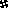 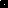 